SHEERHATCH PRIMARY SCHOOL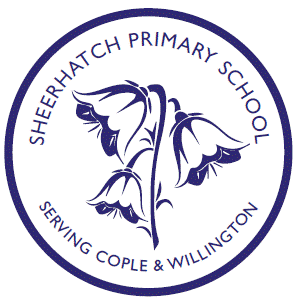 TIMETABLE 2018 – 19COPLE SITE (OWLS)08:4509:00LESSON 109:50LESSON 210:4010:55LESSON 311:4512:0013:0013:1513:45LESSON 414:35LESSON 5MONREGISTRATION / MORNING WORKMATHS SPAGMrs PageBREAKPEASSEMBLYLUNCHREGISTRATION / READINGGUIDED READING/SPELLING/SPAGSCIENCE SCIENCE TUESREGISTRATION / MORNING WORKENGLISHMrs PageMATHSBREAKARTASSEMBLYLUNCHREGISTRATION / READINGGUIDED READING/SPELLING/SPAGTOPICTOPIC WEDREGISTRATION / MORNING WORKMATHS ENGLISHMrs HymersBREAKMUSICASSEMBLYLUNCHREGISTRATION / READINGGUIDED READING/SPELLING/SPAGRE Mrs HymersCOMPUTINGTHURSREGISTRATION / MORNING WORKENGLISHMrs HymersMATHS BREAKDTASSEMBLYLUNCHREGISTRATION / READINGGUIDED READING/SPELLING/SPAGPEMrs JohnsonFRENCHMrs Johnson FRIREGISTRATION / MORNING WORKMATHS ENGLISHMrs HymersBREAKSATSSKILLSASSEMBLYLUNCHREGISTRATION / READINGGUIDED READING/SPELLING/SPAGTOPICPSHE